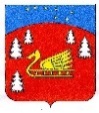 Администрация муниципального образования  Красноозерное сельское поселение муниципального образования Приозерский муниципальный район Ленинградской области.П О С Т А Н О В Л Е Н И Еот  30 декабря  2019    года             № 291          		        В соответствии со ст.33  Федерального закона РФ от 06.10.2003 № 131-ФЗ «Об общих принципах организации местного самоуправления в Российской Федерации», Положения о бюджетном процессе в муниципальном образовании Красноозерное сельское поселение муниципального образования Приозерский  муниципальный район Ленинградской области, утвержденного решением Совета депутатов Красноозерное сельское поселение  от 21.05.2015 № 35, на основании п. 5.3 Порядка разработки, реализации и оценки эффективности муниципальных программ  муниципального образования Красноозерное сельское поселение муниципального образования Приозерский муниципальный район Ленинградской области, утвержденного постановлением администрации МО Красноозерное сельское поселение от 22.10.2013 № 116, в соответствии с Уставом МО Красноозерное сельское поселение, в    целях    совершенствования  и развития автомобильных дорог  в муниципальном образовании Красноозерное  сельское поселение муниципального образования  Приозерский муниципальный  район   Ленинградской области, повышения результативности профессиональной служебной деятельности муниципальных  служащих  муниципального образования   Красноозерное сельское поселение, администрация    Красноозерное  сельского поселения  ПОСТАНОВЛЯЕТ:	 1. Утвердить муниципальную программу «Развитие автомобильных дорог муниципального образования Красноозерное сельское поселение муниципального образования Приозерский муниципальный район Ленинградской области на 2020-2022 годы» согласно Приложению 1. 2. Настоящее постановление подлежит опубликованию в средствах массовой информации и на сайте администрации муниципального образования Красноозерное сельское поселение муниципального образования Приозерский муниципальный район Ленинградской области.3. Контроль за исполнением настоящего постановления оставляю за собой.                 Глава  администрации				            А. Н. РадецкийИсп. Максимова Е.А.   тел. 67-493Разослано:дело-3,прокуратура-1, СМИ-1.       Утвержденапостановлением администрациимуниципального образованияКрасноозерное сельское поселение                                                                                                от 30 декабря 2019  года № 291МУНИЦИПАЛЬНАЯ ПРОГРАММА«РАЗВИТИЕ АВТОМОБИЛЬНЫХ ДОРОГ МУНИЦИПАЛЬНОГО ОБРАЗОВАНИЯ КРАСНООЗЕРНОЕ СЕЛЬСКОЕ ПОСЕЛЕНИЕ МУНИЦИПАЛЬНОГО ОБРАЗОВАНИЯ ПРИОЗЕРСКИЙ МУНИЦИПАЛЬНЫЙ РАЙОН ЛЕНИНГРАДСКОЙ ОБЛАСТИ НА 2020 -2022  ГОДЫ»Ответственный исполнитель программы: Заместитель главы администрации: Максимова Елена Анатольевнател. 8(813)79-67-493Подпись_______________________Ответственный за разработку муниципальной программы:Заместитель главы администрации: Максимова Елена Анатольевнател. 8(813)79-67-493Подпись_______________________Приложение 1к постановлению от 30 декабря 2019  года № 291                                                                                                                            Приложение № 2к постановлению от 30 декабря 2019  года № 291Расходы на реализацию муниципальной программы «Развитие автомобильных дорог муниципального образования Красноозерное сельское поселение муниципального образования Приозерский муниципальный район Ленинградской области на 2020 -2022 годы»».                                                                                                                                                                                                                            Приложение № 3к постановлению от 30 декабря 2019  года № 291План реализации                                                                  муниципальной программы«Развитие автомобильных дорог МО Красноозерное поселение МО Приозерский муниципальный район Ленинградской области на 2020-2022  годы»                                                                                                                                                                                                                          Приложение № 4к постановлению от  30 декабря 2019  года № 291Целевые показатели муниципальной программы «Развитие автомобильных дорог МО Красноозерное поселение МО Приозерский муниципальный район Ленинградской области на 2020-2022  годы»Общая характеристика сферы реализации муниципальной подпрограммы, в том числе, формулировки основных проблем в указанной сфере и прогноз её развития	Красноозерное сельское поселение расположено в юго-западной части Приозерского района Ленинградской области. С восточной стороны поселение граничит с Борисовской, Петровской и Мичуринским поселением с севера примыкает Ромашкинское  сельское поселение Приозерского района, с запада и юга – МО Выборгский район Ленинградской области. Территория Красноозерное сельское поселение муниципального образования Приозерский муниципальный район Ленинградской области занимает около 23 тыс. га. В состав поселения входят следующие деревни: Красноозерное, Васильево, Силино, Четверяково (урочище Холодный Ручей) и Светлое. Административный центр дер. Красноозерное находится в 89 км от районного центра, в 100 км от г. Санкт-Петербурга и связан с ними автомобильными дорогами. Ближайшая железнодорожная станция Лосево, находится в 32 км., станция Сосново находится в 55 км от дер. Красноозерное. Территория поселения считается умеренно благоустроенной, более 80% дорог асфальтировано.Наиболее актуальными проблемами дорожного хозяйства муниципального образования Красноозерное сельское поселение являются:- отсутствие усовершенствованного покрытия на дорогах;- неудовлетворительное состояние дорожных покрытий дворовых территорий.		Протяженность дорог местного значения составляет 22 км.В неудовлетворительном состоянии (требующем ремонта) находится более 7,5 км.:При разработке подпрограммы:- проведен анализ современного состояния дорожной сети в муниципальном образовании Красноозерное сельское поселение;- сформирован перечень дорог и придомовых территорий, намеченных к ремонту;- определены необходимые объемы работ по улично-дорожной сети и придомовым территориям;- составлены дефектные ведомости по дорогам и придомовой территории, намеченным к ремонту;- определены сроки, объемы и источники финансирования мероприятий подпрограммы.Приоритеты органов местного самоуправления в сфере реализации муниципальной подпрограммыОсновной целью органов местного самоуправления в сфере реализации муниципальной подпрограммы является повышение безопасности дорожного движения на территории муниципального образования  Красноозерное сельское поселение муниципального образования Приозерский муниципальный район Ленинградской области путем участия и взаимодействия населения, предприятий и организаций, наличия финансирования, с привлечением средств всех уровней. Для решения задач для решения проблем в области безопасности дорожного движения необходимо использовать программно-целевой метод. Комплексное решение проблемы окажет положительный эффект на организацию и профилактику по  безопасности дорожного движения всех участников дорожного движения, предотвратит угрозу жизни, будет способствовать повышению уровня комфортного проживания.   Правовое регулирование, направленное на достижение целей и результатов муниципальной программы закреплены в следующих документах: - Закон РФ от 06.10.03 г. №131-ФЗ «Об общих принципах организации местного самоуправления в Российской Федерации»;      - Устав муниципального образования Красноозерное сельское поселение муниципального образования Приозерский муниципальный район Ленинградской области.3.Цели, задачи и показатели (индикаторы), конечные результаты, сроки и этапы реализации муниципальной подпрограммыЦель: Развитие и обеспечение сохранности и безопасности автомобильных дорог общего пользования местного значенияЗадачи:-восстановление первоначальных транспортно-эксплуатационных характеристик и потребительских свойств автодорог и сооружений на них;-снижение доли автомобильных дорог муниципального образования, не соответствующих нормативным требованиям;  Подпрограмма включает в себя комплекс скоординированных мероприятий, необходимых для содержания и восстановления, первоначальных транспортно-эксплуатационных характеристик и потребительских свойств автомобильных дорог и сооружений на них и развитие автомобильных дорог муниципального образования.Целевые индикаторы и показатели:Индикаторы:- доля автомобильных дорог общего пользования местного значения, не соответствующих нормативным требованиям к транспортно-эксплуатационным показателям от общей протяженности дорог (%);- доля отремонтированных автомобильных дорог общего пользования местного значения с твердым покрытием, в отношении которых проведен капитальный ремонт, текущий ремонт (%)Показатели:- ремонт автомобильных дорог общего пользования местного значения (кв.метр)-паспортизация автомобильных дорог (шт);-разработка программы комплексного развития транспортной инфраструктуры МО (ед)- установка указателей улиц (ед);-установка дорожных знаков и нанесение разметки на дорожное покрытие (ед)   Реализация муниципальной подпрограммы обеспечит:- снижение протяженности автомобильных дорог общего пользования местного значения, не отвечающих нормативным требованиям до -2020  год -1,5 км, 2021 год -1,8 км, 2022  год до 2,0 км;- обеспечить содержание автомобильных дорог общего пользования, местного значения с 19,2 до 22 км-2020  год, с 22км до 25 км -2021  год, с 25км до 28 км-2022 год- сокращение дорожно-транспортных происшествий по причине неудовлетворительных дорожных условий на 85% , к концу 2022 года до 100%  Эффективность осуществления мероприятий будет непосредственно зависеть от возможностей финансового обеспечения подпрограммы.Сроки реализации настоящей подпрограммы – 2020-2022 годы.4.Характеристика основных мероприятий.Механизм реализации подпрограммы включает в себя систему комплексных мероприятий:- содержание автомобильных дорог общего пользования местного значения- мероприятия по паспортизации дорог общего пользования местного значения- ремонт автомобильных дорог общего пользования местного значения- мероприятия по повышению безопасности дорожного движенияРеализации подпрограммы предусматривает целевое использование средств в соответствии с поставленными задачами.В ходе реализации подпрограммы отдельные ее мероприятия в установленном порядке могут уточняться, а объем расходов бюджетов – корректироваться. Основными вопросами, подлежащими контролю в процессе реализации подпрограммы, являются:- эффективное и целевое использование средств бюджета;- соблюдение законодательства Российской Федерации при проведении торгов, заключении муниципальных контактов на выполнение работ по капитальному ремонту, ремонту и содержанию автомобильных дорог местного значения с подрядной организацией;- осуществление контроля за соблюдением требований строительных норм и правил, государственных стандартов и технических регламентов;- гарантийные обязательства подрядных организаций по поддержанию требуемого состояния объектов. 5. Ресурсное обеспечение подпрограммыРеализация муниципальной подпрограммы осуществляется на основе:-  муниципальных  контрактов (договоров-подряда), заключаемых муниципальным заказчиком программы  с исполнителями программных мероприятий в соответствии с законодательством Российской Федерации;- соблюдения условий, порядка, правил, утвержденных федеральными, областными и  муниципальными  правовыми актами.Финансовое обеспечение мероприятий подпрограммы осуществляется за счет средств областного и местного бюджетов. Общий объем финансовых средств, необходимых для реализации программных мероприятий: на 2020 год 2 566,2 тыс. рублей:            - местный бюджет – 1 979,4 тыс. рублей;           - областной бюджет –  586,8 тыс. рублей.         На 2021  год – 1 953,6	 тыс. рублей           - местный бюджет – 1 953,6	 тыс. рублей;           - областной бюджет –  0,0 тыс. рублей.           На 2022 год – 1 953,6 тыс. рублей           - местный бюджет – 1 953,6 тыс. рублей;           - областной бюджет – 0,0  тыс. рублей.  		        Объем финансирования подпрограммы  за счет местного бюджета носит прогнозный характер и подлежат уточнению в установленном порядке при формировании и утверждении проекта местного бюджета на очередной финансовый год.6.Методика оценки эффективности муниципальной подпрограммы1. Настоящая Методика определяет порядок оценки результативности и эффективности реализации муниципальной подпрограммы.2. Для расчета эффективности реализации подпрограммы (эффективности расходования бюджетных средств) используются индикаторы и показатели отчета о реализации подпрограммы.3. Под результативностью понимается степень достижения запланированных показателей за счет реализации мероприятий подпрограммы.Результативность измеряется путем сопоставления фактически достигнутых значений показателей с плановыми значениями.4. В качестве критериев оценки результативности реализации подпрограммы и программных мероприятий используется индекс результативности и интегральная оценка результативности.5. Индекс результативности подпрограммы (мероприятия) оценивается по каждому целевому показателю в год t и за расчетный период T:ПфitРit = ------,Ппitгде:Рit - результативность достижения i-го показателя, характеризующего ход реализации подпрограммы, в год t;Пфit - фактическое значение i-го показателя, характеризующего реализацию подпрограммы, в год t;Ппit - плановое значение i-го показателя, характеризующего реализацию подпрограммы, в год t;i - номер показателя подпрограммы.6. Интегральная оценка результативности подпрограммы в год t определяется по следующей формуле:mSUM Рit1Ht = ------- x 100,mгде:Ht - интегральная оценка результативности подпрограммы в год t (в процентах);Рit - индекс результативности по i-му показателю <1> в год t;m - количество показателей подпрограммы.--------------------------------<1> Все целевые и объемные показатели подпрограммы являются равнозначными.7. Эффективность реализации подпрограммы определяется как соотношение интегральной оценки результативности подпрограммы и уровня финансирования:HtЭt = ---- x 100,Stгде:Эt - эффективность подпрограммы в год t;St - уровень финансирования подпрограммы в год t, определяется как отношение фактического объема финансирования к запланированному объему финансирования в год t;Ht - интегральная оценка результативности подпрограммы в год t.8. При завершении расчетов показателей формулируются выводы по оценке эффективности реализации подпрограммы с учетом следующих критериев:значение показателя (Эt) от 90 до 110% - реализация подпрограммы соответствует запланированным результатам при запланированном объеме расходов - запланированная эффективность реализации подпрограммы;значение показателя (Эt) более 110% - эффективность реализации подпрограммы более высокая по сравнению с запланированной;значение показателя (Эt) от 50 до 90% - эффективность реализации подпрограммы более низкая по сравнению с запланированной;значение показателя (Эt) менее 50% - подпрограмма реализуется неэффективно.9. В случае если эффективность реализации подпрограммы более низкая по сравнению с запланированной или подпрограмма реализуется неэффективно по итогам ежегодной оценки, формируется соответствующее заключение о внесении изменений в подпрограмму или о досрочном прекращении реализации подпрограммы.Расходы на реализацию муниципальной подпрограммы «Развитие автомобильных дорог муниципального образования Красноозерное сельское поселение муниципального образования Приозерский муниципальный район Ленинградской области на 2020 -2022 годы».  План реализациимуниципальной подпрограммы«Развитие автомобильных дорог МО Красноозерное поселениеМО Приозерский муниципальный район Ленинградской области на 2020-2022  годы»                                                                   Целевые индикаторы муниципальной подпрограммы «Развитие автомобильных дорог МО Красноозерное сельское поселение МО Приозерский муниципальный район Ленинградской области на 2020-2022 годы»                                                                  Целевые показатели муниципальной подпрограммы «Развитие автомобильных дорог МО Красноозерное сельское поселение МО Приозерский муниципальный район Ленинградской области на 2020-2022 годы»Паспортмуниципальной подпрограммы«Формирование законопослушного поведения участников дорожного движения на территории муниципального образования Красноозерное сельское поселение муниципального образования Приозерский муниципальный район Ленинградской области на 2020-2022 годы»Общая характеристика сферы реализации муниципальной подпрограммы, в том числе, формулировки основных проблем в указанной сфере и прогноз её развитияПроблема опасности дорожного движения в муниципальном образовании Красноозерное сельское поселение муниципального образования Приозерский муниципальный район Ленинградской области, связанная с автомобильным транспортом, в последнее десятилетие приобрела особую остроту, в связи с несоответствием дорожно-транспортной инфраструктуры потребностям общества и государства в безопасном дорожном движении, недостаточной эффективностью функционирования системы обеспечения безопасности дорожного движения и крайне низкой дисциплиной участников дорожного движения.Основными видами ДТП являются автомобильные наезды на препятствия, опрокидывания транспортных средств. Более 80% всех ДТП связаны с нарушениями Правил дорожного движения Российской Федерации водителями транспортных средств. Более трети всех происшествий связаны с неправильным выбором скорости движения. Определяющее влияние на аварийность оказывают водители транспортных средств, принадлежащих физическим лицам.Сложная обстановка с аварийностью и наличие тенденций к дальнейшему ухудшению ситуации во многом объясняются следующими причинами:- постоянно возрастающая мобильность населения;- увеличение перевозок общественным транспортом, увеличение перевозок личным транспортом, как на автомобилях, так и на мотоциклах и скутерах;- нарастающая диспропорция между увеличением количества автомобильного транспорта и протяженностью улично-дорожной сети, не рассчитанной на современные транспортные потоки.Следствием такого положения дел являются ухудшение условий дорожного движения и, как следствие, рост количества ДТП.Анализ особенностей современного дорожно-транспортного травматизма показывает, что происходит постепенное увеличение количества ДТП, в результате которых пострадавшие получают травмы, характеризующиеся особой степенью тяжести. Это характерно для ДТП на автомобильных дорогах, как в населенных пунктах, так и вне населенных пунктов.Усугубление обстановки с аварийностью и наличие проблемы обеспечения безопасности дорожного движения требуют выработки и реализации долгосрочной государственной стратегии, а также формирования эффективных механизмов взаимодействия органов местного самоуправления с другими ведомствами при возможно более полном учете интересов граждан.Таким образом, необходимость разработки и реализации подпрограммы обусловлена следующими причинами:- Социально-экономическая острота проблемы;- Межотраслевой и межведомственный характер проблемы.- Необходимость привлечения к решению проблемы федеральных органов государственной власти, региональных органов государственной власти, органов местного самоуправления и общественных институтов.Применение программно-целевого метода позволит осуществить:- формирование основ и приоритетных направлений профилактики ДТП и снижения тяжести их последствий;- координацию деятельности органов местного самоуправления в области обеспечения безопасности дорожного движения;- реализацию комплекса мероприятий, в том числе профилактического характера, снижающих количество ДТП с пострадавшими и количество лиц, погибших в результате ДТП.Вместе с тем, применение программно-целевого метода к решению проблемы повышения безопасности дорожного движения сопряжено с определенными рисками. Так, в процессе реализации подпрограммы возможно выявление отклонений в достижении промежуточных результатов из-за несоответствия влияния отдельных мероприятий подпрограммы на ситуацию в сфере аварийности их ожидаемой эффективности, обусловленного использованием новых подходов к решению задач в области обеспечения безопасности дорожного движения. В целях управления указанным риском в процессе реализации подпрограммы предусматриваются:- создание эффективной системы управления на основе четкого распределения функций, полномочий и ответственности основных исполнителей подпрограммы;- мониторинг выполнения подпрограммы, регулярный анализ и при необходимости ежегодная корректировка и ранжирование индикаторов и показателей, а также мероприятий подпрограммы.2.Приоритеты органов местного самоуправления в сфере реализации муниципальной подпрограммыОсновной целью органов местного самоуправления в сфере реализации муниципальной подпрограммы является повышение безопасности дорожного движения на территории муниципального образования  Красноозерное сельское поселение муниципального образования Приозерский муниципальный район Ленинградской области путем участия и взаимодействия населения, предприятий и организаций, образовательных учреждений, органов ГИБДД.   Правовое регулирование, направленное на достижение целей и результатов муниципальной программы закреплены в следующих документах: - Закон РФ от 06.10.03 г. №131-ФЗ «Об общих принципах организации местного самоуправления в Российской Федерации»;      - Устав муниципального образования Красноозерное сельское поселение муниципального образования Приозерский муниципальный район Ленинградской области;-  Федеральный закон № 196-ФЗ от  10.12.1995 г. «О безопасности дорожного движения».3.Основные цели, задачи, целевые индикаторы и показатели срок реализации муниципальной подпрограммыЦели:Сокращение количества дорожно-транспортных происшествий с пострадавшими, повышение уровня правового воспитания участников дорожного движения, культуры их поведения, профилактика детского дорожно-транспортного травматизма.Задачи:             -предупреждение опасного поведения детей дошкольного и школьного возраста, участников дорожного движения, создание комплексной системы профилактики ДТП в целях формирования у участников дорожного движения стереотипа законопослушного поведения и негативного отношения к правонарушениям в сфере дорожного движения, реализация программы правового воспитания участников дорожного движения, культуры их поведения;- совершенствование системы профилактики детского дорожно-транспортного травматизма, формирование у детей навыков безопасного поведения на дорогах.Индикаторы:доля повышения уровня дорожной безопасности– 20%Показатели:             Количество зарегистрированных ДТП на территории муниципального образования Красноозерное сельское поселениеСрок реализации подпрограммы 2020-2022 годы.                4.Характеристика основных мероприятий В рамках муниципальной подпрограммы предусмотрены основные мероприятия:5 .Ресурсное обеспечение муниципальной подпрограммы                     Для реализации данной программы не требуется..              6. Методика оценки эффективности муниципальной подпрограммы1. Настоящая Методика определяет порядок оценки результативности и эффективности реализации муниципальных подпрограмм.2. Для расчета эффективности реализации подпрограммы (эффективности расходования бюджетных средств) используются индикаторы и показатели отчета о реализации Программы.3. Под результативностью понимается степень достижения запланированных показателей за счет реализации мероприятий подпрограммы.Результативность измеряется путем сопоставления фактически достигнутых значений показателей с плановыми значениями.4. В качестве критериев оценки результативности реализации подпрограммы и программных мероприятий используется индекс результативности и интегральная оценка результативности.5. Индекс результативности подпрограммы (мероприятия) оценивается по каждому целевому показателю в год t и за расчетный период T:ПфitРit = ------,Ппitгде:Рit - результативность достижения i-го показателя, характеризующего ход реализации подпрограммы, в год t;Пфit - фактическое значение i-го показателя, характеризующего реализацию подпрограммы, в год t;Ппit - плановое значение i-го показателя, характеризующего реализацию подпрограммы, в год t;i - номер показателя подпрограммы.6. Интегральная оценка результативности подпрограммы в год t определяется по следующей формуле:mSUM Рit1Ht = ------- x 110,mгде:Ht - интегральная оценка результативности подпрограммы в год t (в процентах);Рit - индекс результативности по i-му показателю <1> в год t;m - количество показателей подпрограммы.--------------------------------<1> Все целевые и объемные показатели подпрограммы являются равнозначными.7. Эффективность реализации подпрограммы определяется как соотношение интегральной оценки результативности подпрограммы и уровня финансирования:HtЭt = ---- x 100,Stгде:Эt - эффективность подпрограммы в год t;St - уровень финансирования подпрограммы в год t, определяется как отношение фактического объема финансирования к запланированному объему финансирования в год t;Ht - интегральная оценка результативности подпрограммы в год t.8. При завершении расчетов показателей формулируются выводы по оценке эффективности реализации подпрограммы с учетом следующих критериев:значение показателя (Эt) от 90 до 110% - реализация подпрограммы соответствует запланированным результатам при запланированном объеме расходов - запланированная эффективность реализации подпрограммы;значение показателя (Эt) более 110% - эффективность реализации подпрограммы более высокая по сравнению с запланированной значение показателя (Эt) от 50 до 90% - эффективность реализации подпрограммы более низкая по сравнению с запланированной;значение показателя (Эt) менее 50% - подпрограмма реализуется неэффективно.9. В случае если эффективность реализации подпрограммы более низкая по сравнению с запланированной или подпрограмма реализуется неэффективно по итогам ежегодной оценки, формируется соответствующее заключение о внесении изменений в подпрограмму или о досрочном прекращении реализации подпрограммы.Расходына реализацию муниципальной подпрограммы«Формирование законопослушного поведения участников дорожного движения на территории муниципального образования Красноозерное сельское поселение муниципального образования Приозерский муниципальный район Ленинградской области на 2020-2022 годы»План реализациимуниципальной подпрограммы«Формирование законопослушного поведения участников дорожного движения на территории муниципального образования Красноозерное сельское поселение муниципального образования Приозерский муниципальный район Ленинградской области на 2020-2022 годы»                                                                    Целевые индикаторымуниципальной подпрограммы«Формирование законопослушного поведения участников дорожного движения на территории муниципального образования Красноозерное сельское поселение муниципального образования Приозерский муниципальный район Ленинградской области на 2020-2022 годы»Целевые показателимуниципальной подпрограммы«Формирование законопослушного поведения участников дорожного движения на территории муниципального образования Красноозерное сельское поселение муниципального образования Приозерский муниципальный район Ленинградской области на 2020-2022 годы»Паспорт муниципальной программы муниципального образования Красноозерное сельское поселение муниципального образования Приозерский муниципальный район Ленинградской области «Развитие автомобильных дорог муниципального образования Красноозерное сельское поселение муниципального образования Приозерский муниципальный район Ленинградской области на 2020 -2022 годы» Паспорт муниципальной программы муниципального образования Красноозерное сельское поселение муниципального образования Приозерский муниципальный район Ленинградской области «Развитие автомобильных дорог муниципального образования Красноозерное сельское поселение муниципального образования Приозерский муниципальный район Ленинградской области на 2020 -2022 годы» Полное наименование «Развитие автомобильных дорог муниципального образования Красноозерное сельское поселение муниципального образования Приозерский муниципальный район Ленинградской области на 2020-2022  годы»Ответственный исполнитель муниципальной программыЗаместитель главы администрации муниципального образования Красноозерное сельское поселение муниципального образования Приозерский муниципальный район Ленинградской области Участники муниципальной программы Администрация муниципального образования Красноозерное сельское поселение муниципального образования Приозерский муниципальный район Ленинградской области и Правительство Ленинградской областиПодпрограммы муниципальной программы Подпрограмма 1. «Развитие автомобильных дорог МО Красноозерное поселение  МО Приозерский муниципальный район Ленинградской области на 2020-2022  годы»Подпрограмма 2. «Формирование законопослушного поведения участников дорожного движения на территории муниципального образования Красноозерное сельское поселение муниципального образования Приозерский муниципальный район  Ленинградской области на 2020-2022  годы»Цель муниципальной программыРазвитие и обеспечение сохранности и безопасности автомобильных дорог общего пользования местного значенияСокращение количества дорожно-транспортных происшествий с пострадавшими, повышение уровня правового воспитания участников дорожного движения, культуры их поведения, профилактика детского дорожно-транспортного травматизма на дорогах населенных пунктов муниципального образования Красноозерное сельское поселениеЗадачи муниципальной программы-восстановление первоначальных транспортно-эксплуатационных характеристик и потребительских свойств автодорог и сооружений на них;-снижение доли автомобильных дорог муниципального образования, не соответствующих нормативным требованиям;-обеспечение безопасности дорожного движения на территории муниципального образования Целевые индикаторы и показатели муниципальной программыИндикаторы:- доля автомобильных дорог общего пользования местного значения, не соответствующих нормативным требованиям к транспортно-эксплуатационным показателям от общей протяженности дорог (%);- доля снижения числа лиц, погибших в ДТП (%);- сокращение количества лиц, пострадавших в результате ДТП (%);- доля отремонтированных автомобильных дорог общего пользования местного значения с твердым покрытием, в отношении которых проведен капитальный ремонт, текущий ремонт (%)Показатели:- ремонт автомобильных дорог общего пользования местного значения (кв.метр)-паспортизация автомобильных дорог (шт);-разработка программы комплексного развития транспортной инфраструктуры МО (ед)- установка указателей улиц (ед);-установка дорожных знаков и нанесение разметки на дорожное покрытие (ед)Объем бюджетных ассигнований муниципальной программыОбщий объем финансовых средств, необходимых для реализации программных мероприятий  6 473,4  тыс.  руб.: 2020 год- местный бюджет – 1 979,4	 тыс. рублей;- областной бюджет –586,8 тыс. рублей.2021 год- местный бюджет – 1  953,6  тыс. рублей;- областной бюджет –0 ,0 тыс. рублей.2022  год- местный бюджет – 1 953,6  тыс. рублей;- областной бюджет – 0,0 тыс. рублей. Этапы и сроки реализации муниципальной программыПервый этап-  2020 год; Второй этап-  2021 год; Третий этап-  2022  год;Ожидаемые результаты реализации муниципальной программыРеализация муниципальной программы обеспечит:- снижение протяженности автомобильных дорог общего пользования местного значения, не отвечающих нормативным требованиям до -2020  год -1,5 км, 2021 год -1,8 км, 2022  год до 2,0 км;- обеспечить содержание автомобильных дорог общего пользования, местного значения с 19,2 до 22 км-2020  год, с 22км до 25 км -2021  год, с 25км до 28 км-2022 год- сокращение дорожно-транспортных происшествий по причине неудовлетворительных дорожных условий на 85% , к концу 2022 года до 100%- снижение числа пострадавших в результате ДТП на 100%- повышение уровня правового воспитания участников дорожного движения, культуры их поведения, профилактика детского дорожно-транспортного травматизма на дорогах населенных пунктов муниципального образования Красноозерное сельское поселение до 80%№строкиИсточники финансированияВсего(тыс. рублей)Всего(тыс. рублей)Всего(тыс. рублей)В том числеВ том числеВ том числеВ том числе№строкиИсточники финансированияВсего(тыс. рублей)Всего(тыс. рублей)Всего(тыс. рублей)2020 год2020 год2021 год 2022 год 123334456ОБЩИЕ РАСХОДЫ НА РЕАЛИЗАЦИЮ МУНИЦИПАЛЬНОЙ ПРОГРАММЫОБЩИЕ РАСХОДЫ НА РЕАЛИЗАЦИЮ МУНИЦИПАЛЬНОЙ ПРОГРАММЫОБЩИЕ РАСХОДЫ НА РЕАЛИЗАЦИЮ МУНИЦИПАЛЬНОЙ ПРОГРАММЫОБЩИЕ РАСХОДЫ НА РЕАЛИЗАЦИЮ МУНИЦИПАЛЬНОЙ ПРОГРАММЫОБЩИЕ РАСХОДЫ НА РЕАЛИЗАЦИЮ МУНИЦИПАЛЬНОЙ ПРОГРАММЫОБЩИЕ РАСХОДЫ НА РЕАЛИЗАЦИЮ МУНИЦИПАЛЬНОЙ ПРОГРАММЫОБЩИЕ РАСХОДЫ НА РЕАЛИЗАЦИЮ МУНИЦИПАЛЬНОЙ ПРОГРАММЫОБЩИЕ РАСХОДЫ НА РЕАЛИЗАЦИЮ МУНИЦИПАЛЬНОЙ ПРОГРАММЫВсего: 6 473,42 566,22 566,22 566,22 566,21 953,61 953,6в том числе за счет средств:областного бюджета (плановый объем)586,8586,8586,8586,8586,80,00,0местного бюджета (плановый объем)5 886,61 979,41 979,41 979,41 979,41 953,61 953,6ПО ПОДПРОГРАММЕ    «Развитие автомобильных дорог МО Красноозерное поселение МО Приозерский муниципальный район Ленинградской области на 2020-2022  годы»ПО ПОДПРОГРАММЕ    «Развитие автомобильных дорог МО Красноозерное поселение МО Приозерский муниципальный район Ленинградской области на 2020-2022  годы»ПО ПОДПРОГРАММЕ    «Развитие автомобильных дорог МО Красноозерное поселение МО Приозерский муниципальный район Ленинградской области на 2020-2022  годы»ПО ПОДПРОГРАММЕ    «Развитие автомобильных дорог МО Красноозерное поселение МО Приозерский муниципальный район Ленинградской области на 2020-2022  годы»ПО ПОДПРОГРАММЕ    «Развитие автомобильных дорог МО Красноозерное поселение МО Приозерский муниципальный район Ленинградской области на 2020-2022  годы»ПО ПОДПРОГРАММЕ    «Развитие автомобильных дорог МО Красноозерное поселение МО Приозерский муниципальный район Ленинградской области на 2020-2022  годы»ПО ПОДПРОГРАММЕ    «Развитие автомобильных дорог МО Красноозерное поселение МО Приозерский муниципальный район Ленинградской области на 2020-2022  годы»ПО ПОДПРОГРАММЕ    «Развитие автомобильных дорог МО Красноозерное поселение МО Приозерский муниципальный район Ленинградской области на 2020-2022  годы»ПО ПОДПРОГРАММЕ    «Развитие автомобильных дорог МО Красноозерное поселение МО Приозерский муниципальный район Ленинградской области на 2020-2022  годы»Всего:6 473,42 566,22 566,22 566,21 953,61 953,61 953,6в том числе за счет средств:областного бюджета (плановый объем)586,8586,8586,8586,80,00,00,0местного бюджета (плановый объем)5 886,61 979,41 979,41 979,41 953,61 953,61 953,6ПО ПОДПРОГРАММЕ «Формирование законопослушного поведения участников дорожного движения на территории муниципального образования Красноозерное сельское поселение муниципального образования Приозерский муниципальный район Ленинградской области на 2020-2022  годы»ПО ПОДПРОГРАММЕ «Формирование законопослушного поведения участников дорожного движения на территории муниципального образования Красноозерное сельское поселение муниципального образования Приозерский муниципальный район Ленинградской области на 2020-2022  годы»ПО ПОДПРОГРАММЕ «Формирование законопослушного поведения участников дорожного движения на территории муниципального образования Красноозерное сельское поселение муниципального образования Приозерский муниципальный район Ленинградской области на 2020-2022  годы»ПО ПОДПРОГРАММЕ «Формирование законопослушного поведения участников дорожного движения на территории муниципального образования Красноозерное сельское поселение муниципального образования Приозерский муниципальный район Ленинградской области на 2020-2022  годы»ПО ПОДПРОГРАММЕ «Формирование законопослушного поведения участников дорожного движения на территории муниципального образования Красноозерное сельское поселение муниципального образования Приозерский муниципальный район Ленинградской области на 2020-2022  годы»ПО ПОДПРОГРАММЕ «Формирование законопослушного поведения участников дорожного движения на территории муниципального образования Красноозерное сельское поселение муниципального образования Приозерский муниципальный район Ленинградской области на 2020-2022  годы»ПО ПОДПРОГРАММЕ «Формирование законопослушного поведения участников дорожного движения на территории муниципального образования Красноозерное сельское поселение муниципального образования Приозерский муниципальный район Ленинградской области на 2020-2022  годы»ПО ПОДПРОГРАММЕ «Формирование законопослушного поведения участников дорожного движения на территории муниципального образования Красноозерное сельское поселение муниципального образования Приозерский муниципальный район Ленинградской области на 2020-2022  годы»ПО ПОДПРОГРАММЕ «Формирование законопослушного поведения участников дорожного движения на территории муниципального образования Красноозерное сельское поселение муниципального образования Приозерский муниципальный район Ленинградской области на 2020-2022  годы»Всего:0,00,00,00,00,00,00,0в том числе за счет средств:областного бюджета (плановый объем)0,00,00,00,00,00,00,0местного бюджета (плановый объем)0,00,00,00,00,00,00,0Наименование подпрограммы, основного мероприятия, мероприятий, реализуемых в рамках основного мероприятияОтветственный исполнитель(ФИО, должность)СрокСрокФинансирование (тыс.руб.)В том числе:В том числе:В том числе:В том числе:В том числе:Наименование подпрограммы, основного мероприятия, мероприятий, реализуемых в рамках основного мероприятияОтветственный исполнитель(ФИО, должность)начала реализацииокончания реализацииФинансирование (тыс.руб.)В том числе:В том числе:В том числе:В том числе:В том числе:Наименование подпрограммы, основного мероприятия, мероприятий, реализуемых в рамках основного мероприятияОтветственный исполнитель(ФИО, должность)начала реализацииокончания реализацииФинансирование (тыс.руб.)2020 год2020 год2021 год2021 год2022 год1234566778Подпрограмма 1. «Развитие автомобильных дорог МО Красноозерное поселение МО Приозерский муниципальный район Ленинградской области на 2020-2022  годы»Заместитель главы администрации Максимова Елена Анатольевна01.01.202031.12.2022Всего:2 566,22 566,21 953,61 953,61 953,6Подпрограмма 1. «Развитие автомобильных дорог МО Красноозерное поселение МО Приозерский муниципальный район Ленинградской области на 2020-2022  годы»Заместитель главы администрации Максимова Елена Анатольевна01.01.202031.12.2022Областной бюджет-586,8586,80,00,00,0Подпрограмма 1. «Развитие автомобильных дорог МО Красноозерное поселение МО Приозерский муниципальный район Ленинградской области на 2020-2022  годы»Заместитель главы администрации Максимова Елена Анатольевна01.01.202031.12.2022Местный бюджет-1 979,41 979,41 953,61 953,6953,6Мероприятие 1.1 «Содержание автомобильных дорог»01.01.202031.12.2022Всего:100,0100,0100,0100,0100,0Мероприятие 1.1 «Содержание автомобильных дорог»01.01.202031.12.2022Областной бюджет-0,00,00,00,00,0Мероприятие 1.1 «Содержание автомобильных дорог»01.01.202031.12.2022Местный бюджет-100,0100,0100,0100,0100,0Мероприятие 1.2  «Паспортизация автомобильных  дорог»01.01.202031.12.2022Всего150,0150,050,050,0     50,0Мероприятие 1.2  «Паспортизация автомобильных  дорог»01.01.202031.12.2022Областной бюджет-0,00,00,00,00,0Мероприятие 1.2  «Паспортизация автомобильных  дорог»01.01.202031.12.2022Местный бюджет-150,0150,050,050,0      50,0Мероприятие 1.3 «Ремонт автомобильных дорог общего пользования местного значения»01.01.202031.12.2022Всего:2 166,22 166,21 753,61 753,61 753,6Мероприятие 1.3 «Ремонт автомобильных дорог общего пользования местного значения»01.01.202031.12.2022Областной бюджет-586,8586,80,00,00,0Мероприятие 1.3 «Ремонт автомобильных дорог общего пользования местного значения»01.01.202031.12.2022Местный бюджет-1 579,41 579,41 753,61 753,61 753,6Мероприятие 1.4 «Мероприятия по повышению безопасности дорожного движения в муниципальном образовании»01.01.202031.12.2022Всего:150,0150,0         50,0         50,0     50,0Мероприятие 1.4 «Мероприятия по повышению безопасности дорожного движения в муниципальном образовании»01.01.202031.12.2022Областной бюджет-0,00,00,00,00,0Мероприятие 1.4 «Мероприятия по повышению безопасности дорожного движения в муниципальном образовании»01.01.202031.12.2022Местный бюджет-150,0150,0        50,0        50,0      50,0Подпрограмма 2 . «Формирование законопослушного поведения участников дорожного движения на территории муниципального образования Красноозерное сельское поселение муниципального образования Приозерский муниципальный район Ленинградской области на 2020-2022  годы»Заместитель главы администрации Максимова Елена Анатольевна01.01.202031.12.2022Финансирование не предусмотрено Финансирование не предусмотрено Финансирование не предусмотрено Финансирование не предусмотрено Финансирование не предусмотрено Финансирование не предусмотрено Мероприятие 2.1    Подготовка  и размещение методических рекомендаций по обучению детей правилам безопасности дорожного движения и формированию законопослушного поведения участников дорожного движения и профилактике дорожно-транспортного травматизма среди несовершеннолетних на интернет ресурсах МО01.01.202031.12.2022Финансирование не предусмотреноФинансирование не предусмотреноФинансирование не предусмотреноФинансирование не предусмотреноФинансирование не предусмотреноФинансирование не предусмотреноИтогоИтогоИтогоИтого2 566,21 953,61 953,61 953,61 953,6№ строкиНаименование целевого показателя муниципальной подпрограммыЕд. изм.Значения целевых показателей по годам реализацииЗначения целевых показателей по годам реализацииЗначения целевых показателей по годам реализацииСправочно: базовое значение целевого показателя (на начало реализации муниципальной подпрограммы)№ строкиНаименование целевого показателя муниципальной подпрограммыЕд. изм.2020 год2021 год2022 годСправочно: базовое значение целевого показателя (на начало реализации муниципальной подпрограммы)1.Ремонт автомобильных дорог общего пользования местного значения м.кв.20002500300012502.Паспортизация автомобильных дорог Шт..108773.Разработка программы комплексного развития транспортной инфраструктуры МОед10004.Установка указателей улицед1312675.Установка дорожных знаков и нанесение разметки на дорожное покрытиеед46846.Количество зарегистрированных ДТП на территории муниципального образования Красноозерное сельское поселениеед30201040Паспорт муниципальной подпрограммы муниципального образования Красноозерное сельское поселение муниципального образования Приозерский муниципальный район Ленинградской области «Развитие автомобильных дорог муниципального образования Красноозерное сельское поселение муниципального образования Приозерский муниципальный район Ленинградской области на 2020 -2022 годы» Паспорт муниципальной подпрограммы муниципального образования Красноозерное сельское поселение муниципального образования Приозерский муниципальный район Ленинградской области «Развитие автомобильных дорог муниципального образования Красноозерное сельское поселение муниципального образования Приозерский муниципальный район Ленинградской области на 2020 -2022 годы» Полное наименование «Развитие автомобильных дорог муниципального образования Красноозерное сельское поселение муниципального образования Приозерский муниципальный район Ленинградской области на 2020-2022  годы»Ответственный исполнитель муниципальной подпрограммыЗаместитель главы администрации муниципального образования Красноозерное сельское поселение муниципального образования Приозерский муниципальный район Ленинградской области  Участники муниципальной подпрограммы Администрация муниципального образования Красноозерное сельское поселение муниципального образования Приозерский муниципальный район Ленинградской области и Правительство Ленинградской областиЦель муниципальной подпрограммыРазвитие и обеспечение сохранности и безопасности автомобильных дорог общего пользования местного значенияЗадачи муниципальной подпрограммы-восстановление первоначальных транспортно-эксплуатационных характеристик и потребительских свойств автодорог и сооружений на них;-снижение доли автомобильных дорог муниципального образования, не соответствующих нормативным требованиям;-обеспечение безопасности дорожного движения на территории муниципального образования Целевые индикаторы и показатели муниципальной подпрограммыИндикаторы:- доля автомобильных дорог общего пользования местного значения, не соответствующих нормативным требованиям к транспортно-эксплуатационным показателям от общей протяженности дорог (%);- доля снижения числа лиц, погибших в ДТП (%);- доля отремонтированных автомобильных дорог общего пользования местного значения с твердым покрытием, в отношении которых проведен капитальный ремонт, текущий ремонт (%)Показатели:- ремонт автомобильных дорог общего пользования местного значения (кв.метр)-паспортизация автомобильных дорог (шт);-разработка программы комплексного развития транспортной инфраструктуры МО (ед)- установка указателей улиц (ед);-установка дорожных знаков и нанесение разметки на дорожное покрытие (ед)Этапы и сроки реализации муниципальной подпрограммыПервый этап-  2020 год; Второй этап-  2021 год; Третий этап-  2022  год;Объем бюджетных ассигнований муниципальной подпрограммыОбщий объем финансовых средств, необходимых для реализации программных мероприятий  6 473,4 тыс.  руб.: 2020 год- средства бюджета муниципального образования – 1 979,4	 тыс. рублей;- средства областного бюджета –586,8 тыс. рублей.2021 год- средства бюджета муниципального образования – 1 953,6  тыс. рублей;- средства областного бюджета –0 ,0 тыс. рублей.2022  год- средства бюджета муниципального образования – 1 953,6  тыс. рублей;- средства областного бюджета – 0,0 тыс. рублей.Ожидаемые результаты реализации муниципальной подпрограммыРеализация муниципальной программы обеспечит:- снижение протяженности автомобильных дорог общего пользования местного значения, не отвечающих нормативным требованиям до -2020  год -1,5 км, 2021 год -1,8 км, 2022  год до 2,0 км;- обеспечить содержание автомобильных дорог общего пользования, местного значения с 19,2 до 22 км-2020  год, с 22км до 25 км -2021  год, с 25км до 28 км-2022 год- сокращение дорожно-транспортных происшествий по причине неудовлетворительных дорожных условий на 85% , к концу 2022 года до 100%№строкиИсточники финансированияВсего(тыс. рублей)В том числеВ том числеВ том числе№строкиИсточники финансированияВсего(тыс. рублей)2020 год2021 год 2022 год 123456ОБЩИЕ РАСХОДЫ НА РЕАЛИЗАЦИЮ МУНИЦИПАЛЬНОЙ ПОДПРОГРАММЫОБЩИЕ РАСХОДЫ НА РЕАЛИЗАЦИЮ МУНИЦИПАЛЬНОЙ ПОДПРОГРАММЫОБЩИЕ РАСХОДЫ НА РЕАЛИЗАЦИЮ МУНИЦИПАЛЬНОЙ ПОДПРОГРАММЫОБЩИЕ РАСХОДЫ НА РЕАЛИЗАЦИЮ МУНИЦИПАЛЬНОЙ ПОДПРОГРАММЫОБЩИЕ РАСХОДЫ НА РЕАЛИЗАЦИЮ МУНИЦИПАЛЬНОЙ ПОДПРОГРАММЫВсего: 6 473,42 566,21 953,61 953,6в том числе за счет средств:областного бюджета (плановый объем)586,8586,8------местного бюджета (плановый объем)5 886,61979,41 953,61 953,6ПО МЕРОПРИЯТИЯМ «СОДЕРЖАНИЕ АВТОМОБИЛЬНЫХ ДОРОГ»ПО МЕРОПРИЯТИЯМ «СОДЕРЖАНИЕ АВТОМОБИЛЬНЫХ ДОРОГ»ПО МЕРОПРИЯТИЯМ «СОДЕРЖАНИЕ АВТОМОБИЛЬНЫХ ДОРОГ»ПО МЕРОПРИЯТИЯМ «СОДЕРЖАНИЕ АВТОМОБИЛЬНЫХ ДОРОГ»ПО МЕРОПРИЯТИЯМ «СОДЕРЖАНИЕ АВТОМОБИЛЬНЫХ ДОРОГ»Всего:300,0100,0100,0100,0в том числе за счет средств:областного бюджета (плановый объем)------------местного бюджета (плановый объем)300,0100,0100,0100,0ПО МЕРОПРИЯТИЯМ «ПАСПОРТИЗАЦИЯ АВТОМОБИЛЬНЫХ ДОРОГ»ПО МЕРОПРИЯТИЯМ «ПАСПОРТИЗАЦИЯ АВТОМОБИЛЬНЫХ ДОРОГ»ПО МЕРОПРИЯТИЯМ «ПАСПОРТИЗАЦИЯ АВТОМОБИЛЬНЫХ ДОРОГ»ПО МЕРОПРИЯТИЯМ «ПАСПОРТИЗАЦИЯ АВТОМОБИЛЬНЫХ ДОРОГ»ПО МЕРОПРИЯТИЯМ «ПАСПОРТИЗАЦИЯ АВТОМОБИЛЬНЫХ ДОРОГ»Всего:250,0150,050,050,0в том числе за счет средств:областного бюджета (плановый объем)------------местного бюджета (плановый объем)250,0150,050,050,0ПО МЕРОПРИЯТИЯМ «РЕМОНТ АВТОМОБИЛЬНЫХ ДОРОГ»ПО МЕРОПРИЯТИЯМ «РЕМОНТ АВТОМОБИЛЬНЫХ ДОРОГ»ПО МЕРОПРИЯТИЯМ «РЕМОНТ АВТОМОБИЛЬНЫХ ДОРОГ»ПО МЕРОПРИЯТИЯМ «РЕМОНТ АВТОМОБИЛЬНЫХ ДОРОГ»ПО МЕРОПРИЯТИЯМ «РЕМОНТ АВТОМОБИЛЬНЫХ ДОРОГ»Всего:5 673,42 166,21 753,61 753,6в том числе за счет средств:586,8586,8областного бюджета (плановый объем)------------местного бюджета (плановый объем)5 086,61 579,41 753,61 753,6ПО МЕРОПРИЯТИЯМ «ПОВЫШЕНИЕ БЕЗОПАСНОСТИ ДОРОЖНОГО ДВИЖЕНИЯ»ПО МЕРОПРИЯТИЯМ «ПОВЫШЕНИЕ БЕЗОПАСНОСТИ ДОРОЖНОГО ДВИЖЕНИЯ»ПО МЕРОПРИЯТИЯМ «ПОВЫШЕНИЕ БЕЗОПАСНОСТИ ДОРОЖНОГО ДВИЖЕНИЯ»ПО МЕРОПРИЯТИЯМ «ПОВЫШЕНИЕ БЕЗОПАСНОСТИ ДОРОЖНОГО ДВИЖЕНИЯ»ПО МЕРОПРИЯТИЯМ «ПОВЫШЕНИЕ БЕЗОПАСНОСТИ ДОРОЖНОГО ДВИЖЕНИЯ»Всего:250,0150,050,050,0в том числе за счет средств:областного бюджета (плановый объем)------------местного бюджета (плановый объем)250,0150,050,050,0Наименование подпрограммы, основного мероприятия, мероприятий, реализуемых в рамках основного мероприятияНаименование подпрограммы, основного мероприятия, мероприятий, реализуемых в рамках основного мероприятияОтветственный исполнитель (ФИО, должность)СрокСрокФинансирование (тыс.руб.)В том числе:В том числе:В том числе:Наименование подпрограммы, основного мероприятия, мероприятий, реализуемых в рамках основного мероприятияНаименование подпрограммы, основного мероприятия, мероприятий, реализуемых в рамках основного мероприятияОтветственный исполнитель (ФИО, должность)начала реализацииокончания реализацииФинансирование (тыс.руб.)В том числе:В том числе:В том числе:Наименование подпрограммы, основного мероприятия, мероприятий, реализуемых в рамках основного мероприятияНаименование подпрограммы, основного мероприятия, мероприятий, реализуемых в рамках основного мероприятияОтветственный исполнитель (ФИО, должность)начала реализацииокончания реализацииФинансирование (тыс.руб.)2020 год2021 год2022 год11345678Подпрограмма 1. «Развитие автомобильных дорог МО Красноозерное поселение МО Приозерский муниципальный район Ленинградской области на 2020-2022  годы»Подпрограмма 1. «Развитие автомобильных дорог МО Красноозерное поселение МО Приозерский муниципальный район Ленинградской области на 2020-2022  годы»Заместитель главы администрации Максимова Елена Анатольевна01.01.202031.12.2022Всего2 566,21 953,61 953,6Подпрограмма 1. «Развитие автомобильных дорог МО Красноозерное поселение МО Приозерский муниципальный район Ленинградской области на 2020-2022  годы»Подпрограмма 1. «Развитие автомобильных дорог МО Красноозерное поселение МО Приозерский муниципальный район Ленинградской области на 2020-2022  годы»Заместитель главы администрации Максимова Елена Анатольевна01.01.202031.12.2022Областной бюджет-586,80,00,0Подпрограмма 1. «Развитие автомобильных дорог МО Красноозерное поселение МО Приозерский муниципальный район Ленинградской области на 2020-2022  годы»Подпрограмма 1. «Развитие автомобильных дорог МО Красноозерное поселение МО Приозерский муниципальный район Ленинградской области на 2020-2022  годы»Заместитель главы администрации Максимова Елена Анатольевна01.01.202031.12.2022Местный бюджет-1 979,41 953,61 953,6 «Содержание автомобильных дорог» «Содержание автомобильных дорог»01.01.202031.12.2022Всего100,0100,0100,0 «Содержание автомобильных дорог» «Содержание автомобильных дорог»01.01.202031.12.2022Областной бюджет-0,00,00,0 «Содержание автомобильных дорог» «Содержание автомобильных дорог»01.01.202031.12.2022Местный бюджет-100,0100,0100,02 «Паспортизация автомобильных  дорог»2 «Паспортизация автомобильных  дорог»01.01.202031.12.2022Всего150,050,050,02 «Паспортизация автомобильных  дорог»2 «Паспортизация автомобильных  дорог»01.01.202031.12.2022Областной бюджет-0,00,00,02 «Паспортизация автомобильных  дорог»2 «Паспортизация автомобильных  дорог»01.01.202031.12.2022Местный бюджет-150,050,050,03. «Ремонт автомобильных дорог общего пользования местного значения»3. «Ремонт автомобильных дорог общего пользования местного значения»01.01.202031.12.2022Всего2 166,21 753,61 753,63. «Ремонт автомобильных дорог общего пользования местного значения»3. «Ремонт автомобильных дорог общего пользования местного значения»01.01.202031.12.2022Областной бюджет-586,80,00,03. «Ремонт автомобильных дорог общего пользования местного значения»3. «Ремонт автомобильных дорог общего пользования местного значения»01.01.202031.12.2022Местный бюджет-1 579,41 753,61 753,64. «Мероприятия по повышению безопасности дорожного движения в муниципальном образовании»4. «Мероприятия по повышению безопасности дорожного движения в муниципальном образовании»01.01.202031.122022Всего150,050,050,04. «Мероприятия по повышению безопасности дорожного движения в муниципальном образовании»4. «Мероприятия по повышению безопасности дорожного движения в муниципальном образовании»01.01.202031.122022Областной бюджет-0,00,00,04. «Мероприятия по повышению безопасности дорожного движения в муниципальном образовании»4. «Мероприятия по повышению безопасности дорожного движения в муниципальном образовании»01.01.202031.122022Местный бюджет-150,050,050,0ИТОГОИТОГОИТОГОИТОГОИТОГО2 566,21 953,61 953,6N
п/пНаименование целевого индикатора муниципальной подпрограммыЕдиница измеренияЗначение целевых индикаторов по годам реализацииЗначение целевых индикаторов по годам реализацииЗначение целевых индикаторов по годам реализацииСправочно: базовое значение целевого индикатора (на начало реализации муниципальной подпрограммы)N
п/пНаименование целевого индикатора муниципальной подпрограммыЕдиница измерения202020212022Справочно: базовое значение целевого индикатора (на начало реализации муниципальной подпрограммы)1доля автомобильных дорог общего пользования местного значения, не соответствующих нормативным требованиям к транспортно-эксплуатационным показателям % от общей протяженности дорогдо 18до 13до 5252доля отремонтированных автомобильных дорог общего пользования местного значения с твердым покрытием, в отношении которых проведен капитальный ремонт, текущий ремонт %до 80до 90до 10060%№ строкиНаименование целевого показателя муниципальной подпрограммыЕд. изм.Значения целевых показателей по годам реализацииЗначения целевых показателей по годам реализацииЗначения целевых показателей по годам реализацииСправочно: базовое значение целевого показателя (на начало реализации муниципальной подпрограммы)№ строкиНаименование целевого показателя муниципальной подпрограммыЕд. изм.2020 год2021 год2022 годСправочно: базовое значение целевого показателя (на начало реализации муниципальной подпрограммы)1.Ремонт автомобильных дорог общего пользования местного значения м.кв.20002500300012502.Паспортизация автомобильных дорог Шт..108773Разработка программы комплексного развития транспортной инфраструктуры МОед10004.Установка указателей улицед1312675Установка дорожных знаков и нанесение разметки на дорожное покрытиеед4684Полное                        наименование  подпрограммы «Формирование законопослушного поведения участников дорожного движения на территории муниципального образования Красноозерное сельское поселение муниципального образования Приозерский муниципальный район Ленинградской области на 2020-2022 годы»Ответственный исполнитель муниципальной подпрограммыЗаместитель главы администрации МО Красноозерное сельское поселение Участники муниципальной подпрограммыАдминистрация МО Красноозерное сельское поселение, Правительство Ленинградской области и Правительство Ленинградской области, ГИБДД ОМВД Ленинградской областиЦель муниципальной подпрограммы   Сокращение количества дорожно-транспортных происшествий с пострадавшими, повышение уровня правового воспитания участников дорожного движения, культуры их поведения, профилактика детского дорожно-транспортного травматизма на дорогах населенных пунктов муниципального образования Красноозерное сельское поселениеЗадачи муниципальной подпрограммы Предупреждение опасного поведения детей дошкольного и школьного возраста, участников дорожного движения, создание комплексной системы профилактики ДТП в целях формирования у участников дорожного движения стереотипа законопослушного поведения и негативного отношения к правонарушениям в сфере дорожного движения, реализация программы правового воспитания участников дорожного движения, культуры их поведения; совершенствование системы профилактики детского дорожно-транспортного травматизма, формирование у детей навыков безопасного поведения на дорогах населенных пунктов муниципального образования Красноозерное сельское поселениеЦелевые индикаторы и показатели муниципальной подпрограммыИндикаторы:- доля повышения уровня дорожной безопасности– 20%Показатели:Количество зарегистрированных ДТП на территории муниципального образования Красноозерное сельское поселениеЭтапы и сроки                            реализации муниципальной подпрограммы Первый этап-  2020 год; Второй этап-  2021 год; Третий  этап-  2022 годОбъем бюджетных ассигнований муниципальной  подпрограммы      Не требуетсяОжидаемые результаты реализации муниципальной подпрограммыОбеспечение безопасности дорожного движения, сокращение количества дорожно-транспортных происшествий с участием несовершеннолетних.- Подготовка методических рекомендаций по обучению детей правилам безопасности дорожного движения-Организация и проведение в образовательных учреждениях занятий, направленных на повышение у участников дорожного движения уровня правосознания, в том числе стереотипа законопослушного поведения и негативного отношения к правонарушениям в сфере дорожного движения- Проведение лекций, семинаров и практических занятий с органами ГИБДД- Совещание по актуальным вопросам обеспечения безопасности дорожного движения- Размещение материалов о проведении в образовательных учреждениях мероприятий по формированию законопослушного поведения участников дорожного движения и профилактике дорожно-транспортного травматизма среди несовершеннолетних на интернет ресурсах МО№строкиИсточники финансированияВсего(тыс. рублей)В том числеВ том числеВ том числе№строкиИсточники финансированияВсего(тыс. рублей)2020 год2021 год2022 год123456ОБЩИЕ РАСХОДЫ НА РЕАЛИЗАЦИЮ МУНИЦИПАЛЬНОЙ ПОДПРОГРАММЫОБЩИЕ РАСХОДЫ НА РЕАЛИЗАЦИЮ МУНИЦИПАЛЬНОЙ ПОДПРОГРАММЫОБЩИЕ РАСХОДЫ НА РЕАЛИЗАЦИЮ МУНИЦИПАЛЬНОЙ ПОДПРОГРАММЫОБЩИЕ РАСХОДЫ НА РЕАЛИЗАЦИЮ МУНИЦИПАЛЬНОЙ ПОДПРОГРАММЫОБЩИЕ РАСХОДЫ НА РЕАЛИЗАЦИЮ МУНИЦИПАЛЬНОЙ ПОДПРОГРАММЫВсего: в том числе за счет средств:0,0   0,0   0,0   0,0   федерального бюджета (плановый объем)------------областного бюджета (плановый объем)0,00,00,00,0местного бюджета (плановый объем)0,00,00,00,0Прочих источников (плановый объем)------------Наименование подпрограммы, основного мероприятия, мероприятий, реализуемых в рамках основного мероприятияОтветственный исполнитель (Ф.И.О., должность)СрокСрокФинансирование (тыс.руб.)В том числе:В том числе:В том числе:Наименование подпрограммы, основного мероприятия, мероприятий, реализуемых в рамках основного мероприятияОтветственный исполнитель (Ф.И.О., должность)начала реализацииокончания реализацииФинансирование (тыс.руб.)В том числе:В том числе:В том числе:Наименование подпрограммы, основного мероприятия, мероприятий, реализуемых в рамках основного мероприятияОтветственный исполнитель (Ф.И.О., должность)начала реализацииокончания реализацииФинансирование (тыс.руб.)202020212022123458Подготовка методических рекомендаций по обучению детей правилам безопасности дорожного движенияЗаместитель главы администрации Максимова Елена Анатольевна (по согласованию), ГИБДД (по согласованию)01.01.202031.12.2022Областной бюджетФинансирование не требуетсяФинансирование не требуетсяФинансирование не требуетсяПодготовка методических рекомендаций по обучению детей правилам безопасности дорожного движенияЗаместитель главы администрации Максимова Елена Анатольевна (по согласованию), ГИБДД (по согласованию)01.01.202031.12.2022Местный бюджет2. Организация и проведение в образовательных учреждениях занятий, направленных наповышение у участников дорожного движения уровня правосознания, в том числе стереотипа законопослушного поведения и негативного отношения к правонарушениям в сфере дорожного движенияЗаместитель главы администрации Максимова Елена Анатольевна (по согласованию), ГИБДД (по согласованию)01.01.202031.12.2022Областной бюджетФинансирование не требуетсяФинансирование не требуетсяФинансирование не требуется2. Организация и проведение в образовательных учреждениях занятий, направленных наповышение у участников дорожного движения уровня правосознания, в том числе стереотипа законопослушного поведения и негативного отношения к правонарушениям в сфере дорожного движенияЗаместитель главы администрации Максимова Елена Анатольевна (по согласованию), ГИБДД (по согласованию)01.01.202031.12.2022Местный бюджетФинансирование не требуетсяФинансирование не требуетсяФинансирование не требуется3. Проведение лекций, семинаров и практических занятий с органами ГИБДДЗаместитель главы администрации Максимова Елена Анатольевна (по согласованию), ГИБДД (по согласованию)01.01.202031.12.2022Областной бюджетФинансирование не требуетсяФинансирование не требуетсяФинансирование не требуется3. Проведение лекций, семинаров и практических занятий с органами ГИБДДЗаместитель главы администрации Максимова Елена Анатольевна (по согласованию), ГИБДД (по согласованию)01.01.202031.12.2022Местный бюджетФинансирование не требуетсяФинансирование не требуетсяФинансирование не требуется4. Совещание по актуальным вопросам обеспечения безопасности дорожного движенияЗаместитель главы администрации Максимова Елена Анатольевна (по согласованию), ГИБДД (по согласованию)01.01.202031.12.2022Областной бюджетФинансирование не требуетсяФинансирование не требуетсяФинансирование не требуется4. Совещание по актуальным вопросам обеспечения безопасности дорожного движенияЗаместитель главы администрации Максимова Елена Анатольевна (по согласованию), ГИБДД (по согласованию)01.01.202031.12.2022Местный бюджетФинансирование не требуетсяФинансирование не требуетсяФинансирование не требуется5. Размещение материалов о проведении в образовательных учреждениях мероприятий по формированию законопослушного поведения участников дорожного движения и профилактике дорожно-транспортного травматизма среди несовершеннолетних на интернет ресурсах МОЗаместитель главы администрации Максимова Елена Анатольевна 01.01.202031.12.2022Областной бюджетФинансирование не требуетсяФинансирование не требуетсяФинансирование не требуется5. Размещение материалов о проведении в образовательных учреждениях мероприятий по формированию законопослушного поведения участников дорожного движения и профилактике дорожно-транспортного травматизма среди несовершеннолетних на интернет ресурсах МОЗаместитель главы администрации Максимова Елена Анатольевна 01.01.202031.12.2022Местный бюджетФинансирование не требуетсяФинансирование не требуетсяФинансирование не требуетсяИтого0,00,00,0№ строкиНаименование целевого индикатора муниципальной программыЕд. изм.Значения целевых индикаторов по годам реализацииЗначения целевых индикаторов по годам реализацииЗначения целевых индикаторов по годам реализацииСправочно:базовое значениецелевого показателя(на начало реализации муниципальной подпрограммы)№ строкиНаименование целевого индикатора муниципальной программыЕд. изм.2020202120221.доля повышения уровня дорожной безопасности– %45556540№ строкиНаименование целевого показателя муниципальной программыЕд. изм.Значения целевых показателей по годам реализацииЗначения целевых показателей по годам реализацииЗначения целевых показателей по годам реализацииСправочно:базовое значениецелевого показателя(на начало реализации муниципальной подпрограммы)№ строкиНаименование целевого показателя муниципальной программыЕд. изм.2020202120221Количество зарегистрированных ДТП на территории муниципального образования Красноозерное сельское поселениеед30201040